Madison Parks - Goodman PoolDaim Pib Siv Raws Ib Cim Caij Ntuj & Daim Ntawv Rau Npe Kawm thiab Daim Ntawv Thov Nyiaj PabNiam txiv los sis tus neeg saib xyuas yuav tau teb -- thov sau kom zoo zoo.SAU COV NEEG HAUV TSEV NEEG UAS THOV NYIAJ PAB:Yog vim li cas koj xav tau nyiaj pab rau Goodman Pool? Thov teb hauv qab. Kuv,       (tus neeg thov kev pab lub npe), tso cai rau Madison Parks’ Tus Neeg Xyuas Txog Kev Pab Nyiaj thiab Cov Neeg Ua Hauj Lwm Hauv Chaw Ua Si, yog tias siv, los tshawb xyuas cov lus qhia hauv daim ntawv thov kev pab no. Kuv tseem nkag siab tias yog txhob txwm muab cov lus qhia tsis ncaj tus neeg thov kev pab yuav tsis tsim nyog tau kev pab nyiaj. Kuv lees tias tag nrho cov lus qhia saud yeej muaj tseeb thiab yog raws li qhov kuv paub thiab ntseeg.Yuav kom siv tau cov tuam tsev no, kuv pom zoo yuav tsis tsub txim rau lub Nroog Madison thiab nws cov neeg tseem ceeb, cov neeg sawv cev nws thiab cov neeg ua hauj lwm rau tej yam uas ploj los yog poob lawm los sis cov nuj nqis uas suav cov nqi los ntawm kws lij choj tib si uas tshwm sim los ntawm kev sib foob, los sis kev yuam raws li txoj cai rau Lub Nroog los sis nws cov neeg sawv cev nws los sis cov neeg ua hauj lwm hais txog cov kev puas tsuaj vim raug mob rau lub cev uas suav kev ploj tuag tib si tsis hais lub sij hawm twg li thaum uas tshwm sim rau ntawm thaj chaw los sis hauv cov tuam tsev thiab nrog rau qhov uas siv cov tuam tsev, txawm tias nws yuav yog vim Lub Nroog los sis nws cov neeg sawv cev nws los sis cov neeg ua hauj lwm. Kuv tso cai rau kev siv kuv daim duab rau hauv cov ntaub ntawv tshaj tawm uas tsim tawm los ntawm Lub Nroog Madison Parks Division.TUS NEEG THOV KEV PAB KOS NPE	HNUB TIM KOS NPEThov xa los sis email mus rau:	City of Madison Parks Division, Attn: Scholarship Administrator, 210 Martin Luther King, Jr. Blvd., Rm.104, Madison, WI 53703, (608) 261-9172, goodmanpool@cityofmadison.com.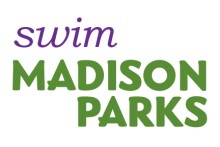 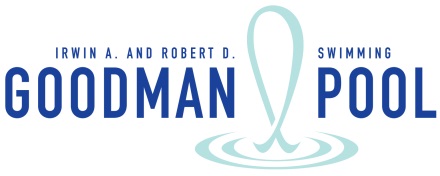 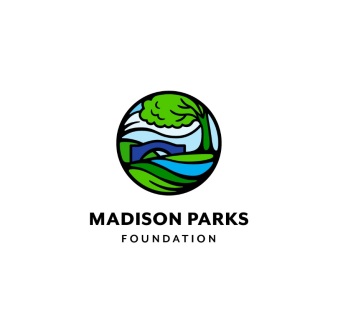 NPE:NPE:NPE:NPE:NPE:CHAW NYOB:CHAW NYOB:CHAW NYOB:CHAW NYOB:CHAW NYOB:NROOG/ZOS:NROOG/ZOS:NROOG/ZOS:XEEV:ZAUV CHEEB TSAM (ZIP):THAWJ TUS XOV TOOJ:TUS XOV TOOJ NTAWM TES:EMAIL:EMAIL:EMAIL:MUAJ PES TSAWG TUS NEEG NYOB RAU NTAWM QHOV CHAW NYOB SAUD:MUAJ PES TSAWG TUS NEEG NYOB RAU NTAWM QHOV CHAW NYOB SAUD:KOJ PUAS TSIM NYOG TAU ZAUB MOV NOJ DAWB/TXO NQI TOM TSEV KAWM NTAWV?KOJ PUAS TSIM NYOG TAU ZAUB MOV NOJ DAWB/TXO NQI TOM TSEV KAWM NTAWV?KOJ PUAS TSIM NYOG TAU ZAUB MOV NOJ DAWB/TXO NQI TOM TSEV KAWM NTAWV? Tsim nyog   Tsis tsim nyog Tsim nyog   Tsis tsim nyog Tsim nyog   Tsis tsim nyogTUS NEEG KOOM LUB NPE TAG NRHOHAIV NEEG/HAIV NEEG MEPOJ NIAM LOS 
TXIV NEEJHNUB YUGHOM NYIAJ PABCHAV KAWM LUB NPE THIAB TUS ZAUV CIM CHAV KAWM	Neeg Dawb	Neeg Es Xias	Neeg Dub los sis Neeg Dub Africa 	Neeg Hispanic los sis Latinx	Neeg Middle Eastern los sis 
North African	Neeg Qhab Mes Kas, Neeg Ib Txwm Nyob Alaska, los sis neeg tsis muaj teb chaws	Neeg Ib Txwm Nyob Hawaii los sis Lwm Haiv Pacific Islander	Neeg Ntau Haiv Neeg Sib Txuam	Tsis xav hais	Lwm haiv neeg los sis haiv neeg me uas tsis teev rau saud (thov qhia seb yog dab tsi):      	Txiv neej	Poj niam	Tsis yog poj niam los txiv neej	Tsis xav hais	Xum piav qhia seb tus kheej yog dab tsi:      	Nqi Nkag	Chav Kawm	Waves	Neeg Dawb	Neeg Es Xias	Neeg Dub los sis Neeg Dub Africa 	Neeg Hispanic los sis Latinx	Neeg Middle Eastern los sis 
North African	Neeg Qhab Mes Kas, Neeg Ib Txwm Nyob Alaska, los sis neeg tsis muaj teb chaws	Neeg Ib Txwm Nyob Hawaii los sis Lwm Haiv Pacific Islander	Neeg Ntau Haiv Neeg Sib Txuam	Tsis xav hais	Lwm haiv neeg los sis haiv neeg me uas tsis teev rau saud (thov qhia seb yog dab tsi):      	Txiv neej	Poj niam	Tsis yog poj niam los txiv neej	Tsis xav hais	Xum piav qhia seb tus kheej yog dab tsi:      	Nqi Nkag	Chav Kawm	Waves	Neeg Dawb	Neeg Es Xias	Neeg Dub los sis Neeg Dub Africa 	Neeg Hispanic los sis Latinx	Neeg Middle Eastern los sis 
North African	Neeg Qhab Mes Kas, Neeg Ib Txwm Nyob Alaska, los sis neeg tsis muaj teb chaws	Neeg Ib Txwm Nyob Hawaii los sis Lwm Haiv Pacific Islander	Neeg Ntau Haiv Neeg Sib Txuam	Tsis xav hais	Lwm haiv neeg los sis haiv neeg me uas tsis teev rau saud (thov qhia seb yog dab tsi):      	Txiv neej	Poj niam	Tsis yog poj niam los txiv neej	Tsis xav hais	Xum piav qhia seb tus kheej yog dab tsi:      	Nqi Nkag	Chav Kawm	Waves	Neeg Dawb	Neeg Es Xias	Neeg Dub los sis Neeg Dub Africa 	Neeg Hispanic los sis Latinx	Neeg Middle Eastern los sis 
North African	Neeg Qhab Mes Kas, Neeg Ib Txwm Nyob Alaska, los sis neeg tsis muaj teb chaws	Neeg Ib Txwm Nyob Hawaii los sis Lwm Haiv Pacific Islander	Neeg Ntau Haiv Neeg Sib Txuam	Tsis xav hais	Lwm haiv neeg los sis haiv neeg me uas tsis teev rau saud (thov qhia seb yog dab tsi):      	Txiv neej	Poj niam	Tsis yog poj niam los txiv neej	Tsis xav hais	Xum piav qhia seb tus kheej yog dab tsi:      	Nqi Nkag	Chav Kawm	Waves